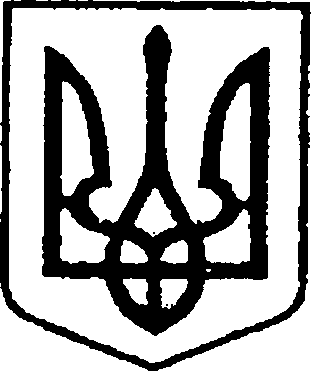 УКРАЇНАЧЕРНІГІВСЬКА ОБЛАСТЬН І Ж И Н С Ь К А    М І С Ь К А    Р А Д А_____72 сесіяVIIскликанняР І Ш Е Н Н Явід 29.04.2020р.                         	м. Ніжин		             № 53-72/2020Про затвердження Положення про «Відділ з питань фізичної культури та спорту Ніжинської міської ради  Чернігівської області» у новій редакції              Відповідно до статей 25, 26, 42, 54, 59, 73 Закону України «Про місцеве самоврядування в Україні», Закону України «Про фізичну культуру та спорт»,рішення Ніжинської міської ради від 26.02.2020 р. № 19-68/2020 «Про зміну підпорядкування дитячо-юнацьких спортивних шкіл та території Ніжинської міської об’єднаної територіальної громади»,  Ніжинська  міська рада вирішила: Затвердити Положення про «Відділ з питань фізичної культури та спорту Ніжинської міської ради  Чернігівської області» у новій редакції, що додається.Рішення  Ніжинської міської ради № 34-49/2018 від 28.12.2018 року «Про затвердженняПоложення про «Відділ з питань фізичної культури та спорту Ніжинської міської ради  Чернігівської області»у новій редакції» вважати таким, що втратило чинність.Начальнику відділу з питань фізичної культури та спорту Ніжинської міської ради Чернігівської області Глушку П.В. забезпечити оприлюднення прийнятого рішення на офіційному сайті Ніжинської міської ради протягом 5 робочих днів з моменту його прийняття та доручити подати Положення про«Відділ з питань фізичної культури та спорту Ніжинської міської ради  Чернігівської області» на реєстрацію до державного реєстратора.Організацію виконання даного рішення покласти на заступника міського голови з питань діяльності виконавчих органів ради Алєксєєнка І.В. та начальника відділу з питань фізичної культури та спорту Ніжинської міської ради  Чернігівської області Глушка П.В.Контроль за виконанням даного рішення покласти на постійну депутатську комісію з питань соціального захисту населення, освіти, охорони здоров’я, культури, сім’ї та молоді, фізкультури і спорту (голова комісії - Король В.С.).             Міський голова                                                                         А. В. Лінник             Візують:Начальник відділу з питань фізичної культури та спортуНіжинської міської ради		                                П.В. ГлушкоЗаступник міського голови з питань діяльності виконавчих органів ради                 І.В. АлєксєєнкоСекретар Ніжинської міської ради                                   В.В. Салогуб                                        Начальник відділу юридично-кадрового забезпечення  				                                   В.О. ЛегаНачальник фінансового управління				       Л.В. ПисаренкоГолова постійної депутатської комісії з питань соціального захисту населення, освіти, охорони здоров’я, культури, сім’ї та молоді, фізкультури і спорту                               В.С. КорольГолова постійної комісії міської радиз питань регламенту, депутатської діяльностіта етики, законності, правопорядку, антикорупційної політики, свободи словата зв’язків з громадськістю                                                   О.В. ЩербакГолова постійної комісії міської радиз питань соціально-економічного розвитку міста, підприємницької діяльності, дерегуляції, фінансів та бюджету                                                               В.Х. МамедовПОЯСНЮВАЛЬНА ЗАПИСКАдо проекту рішення Ніжинської міської ради Чернігівської області «Про  затвердження Положення «Про відділ з питань фізичної культури та спорту  Ніжинської міської ради  Чернігівської області» у новій редакції »            Проект рішення розроблено з метою забезпечення ефективного виконання рішення Ніжинської міської ради від 26.02.2020 р. № 19-68/2020 «Про зміну підпорядкування дитячо-юнацьких спортивних шкіл та території Ніжинської міської об’єднаної територіальної громади», повноважень посадовими особами місцевого самоврядування, працівниками відділу з питань фізичної культури та спорту, покладених на них завдань, обов’язків, приведення Положення у відповідність із вимогами чинного законодавства України.Проект рішення визначає правові, організаційні засади функціонування  відділу з питань фізичної культури та спорту Ніжинської міської ради Чернігівської області, виконання покладених завдань, обов’язків та повноважень, які спрямовані  на  розвиток фізичної культури та спорту у місті. Керуючись чинним законодавством України проведена відповідна робота, за результатами якої підготовлено даний проект рішення.Реалізація даного проекту не потребує додаткових фінансових витрат з міського      бюджету.Начальник відділу з питань фізичної культури та спорту Ніжинської міської ради	                       П.В. Глушко  